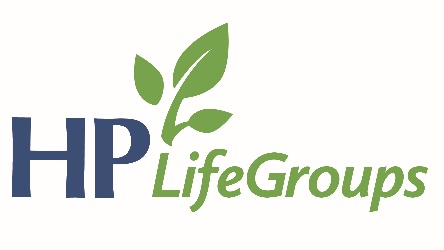 ReflectSunday AM – Luke 4:31-44 – Authority and Power – Drew ConleyWhat are way that we suffer from spiritual and physical oppression?What are ways Satan works in the church to stop the word?How did Christ demonstrate His power and authority in this text?Because of Christ’s power and authority, we know his promises will come true. What are some of those promises?What is the good news?What are ways Christ shared in suffering on Earth to spread the good news?What are way we can share in others suffering to spread the good news?What are some things that we might have to sacrifice to go about the mission of spreading Christ's good news?Sunday PM – Mark 16:14-20 – Understanding Our Mission: Evangelism – Ben FetterolfHow do you feel when someone starts talking about evangelism? Why?Excited? Nervous? Guilty? Awkward? Bashful? Discouraged? Jesus had to rebuke his disciples for their unbelief and hard hearts. How can this be an encouragement to us?Try to give as simple a definition of evangelism as possible. Work together.Have you ever felt like not evangelizing because you might not do it good enough? How does this reflect a misunderstanding of evangelism?Divide into groups of two and explain the gospel to each other in 1 minute or less.What is the difference betweenPersonal testimony and evangelism?Social action and evangelism?What is the distinction between what we do and what God does in evangelism and the results of evangelism?In groups of 2-3:What are the names of some people that you are trying to evangelize?How can we help and encourage you in your pursuit of evangelizing them?Pray with one another.